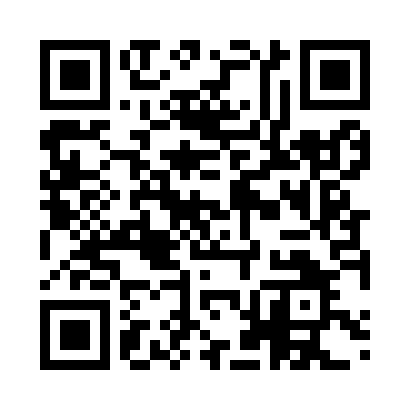 Prayer times for Zurnevo, BulgariaMon 1 Jul 2024 - Wed 31 Jul 2024High Latitude Method: Angle Based RulePrayer Calculation Method: Muslim World LeagueAsar Calculation Method: HanafiPrayer times provided by https://www.salahtimes.comDateDayFajrSunriseDhuhrAsrMaghribIsha1Mon3:135:331:156:348:5611:052Tue3:145:341:156:348:5611:053Wed3:155:341:156:348:5511:044Thu3:165:351:156:348:5511:035Fri3:175:361:156:348:5511:026Sat3:185:361:166:348:5411:027Sun3:195:371:166:348:5411:018Mon3:215:381:166:338:5411:009Tue3:225:381:166:338:5310:5910Wed3:235:391:166:338:5310:5811Thu3:255:401:166:338:5210:5712Fri3:265:411:166:338:5210:5613Sat3:285:421:176:328:5110:5414Sun3:295:421:176:328:5010:5315Mon3:315:431:176:328:5010:5216Tue3:335:441:176:318:4910:5117Wed3:345:451:176:318:4810:4918Thu3:365:461:176:318:4710:4819Fri3:375:471:176:308:4710:4620Sat3:395:481:176:308:4610:4521Sun3:415:491:176:298:4510:4322Mon3:435:501:176:298:4410:4223Tue3:445:511:176:288:4310:4024Wed3:465:521:176:288:4210:3825Thu3:485:531:176:278:4110:3726Fri3:505:541:176:278:4010:3527Sat3:515:551:176:268:3910:3328Sun3:535:561:176:258:3810:3229Mon3:555:571:176:258:3710:3030Tue3:575:581:176:248:3610:2831Wed3:595:591:176:238:3410:26